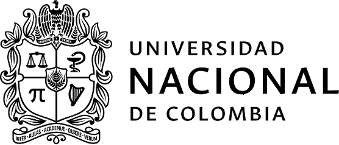 SOLICITUD PARA PARTICIPAR EN EL PROCESO DE SELECCIÓN DE ESTUDIANTE AUXILIAR PARA DEPENDENCIAS ADMINISTRATIVASPara participar en esta convocatoria certifico que actualmente y a la fecha no soy Monitor ni Becario de la Universidad Nacional de ColombiaEstoy interesado en participar en la convocatoria para la Dependencia o Proyecto:  	Código convocatoria:  	Nombres y apellidos:  	Cédula:  	Teléfono:  	Correo electrónico institucional:  	Soy Estudiante de la Carrera:  	Facultad:		Sede:  	Actualmente curso el	semestre	PBM:  	Mi promedio académico es de:		Pagué por concepto de matrícula:  	Cursé línea de profundización: SI (   )	NO (	)	Cuál(es)?: 	Carga Académica: (Asignaturas registradas):  	Disponibilidad Horaria (total horas):  	Conocimientos en el área de sistemas (software, lenguajes, herramientas):  	Conocimiento de otros idiomas que habla, lee y escribe de forma Regular, Bien o Muy Bien:Puedo aportar a la Universidad las siguientes competencias personales, académicas y administrativas:1. 	2. 	3. 	4. 	5. 	6. 	7. 	Firma	FechaNOTA: La Universidad anulará la presente solicitud en caso de no ser verídica la información académicaNúmero de ConvocatoriaFecha de diligenciamientoFecha de diligenciamientoFecha de diligenciamientoFecha de diligenciamiento1108082021Nombre de la convocatoria, proyecto oProcesoDESARROLLO E IMPLEMENTACIÓN DE PROCESOS DE REPARACIÓN Y PROTECCIÓN DE COMPONENTES CRÍTICOS SOMETIDOS A DAÑO SUPERFICIAL EN CENTRALES DE GENERACIÓN TÉRMICA E HIDRÁULICA MEDIANTE TECNOLOGÍAS DE ASPERSIÓN TÉRMICA Y SOLDADURA – EPM.DESARROLLO E IMPLEMENTACIÓN DE PROCESOS DE REPARACIÓN Y PROTECCIÓN DE COMPONENTES CRÍTICOS SOMETIDOS A DAÑO SUPERFICIAL EN CENTRALES DE GENERACIÓN TÉRMICA E HIDRÁULICA MEDIANTE TECNOLOGÍAS DE ASPERSIÓN TÉRMICA Y SOLDADURA – EPM.DESARROLLO E IMPLEMENTACIÓN DE PROCESOS DE REPARACIÓN Y PROTECCIÓN DE COMPONENTES CRÍTICOS SOMETIDOS A DAÑO SUPERFICIAL EN CENTRALES DE GENERACIÓN TÉRMICA E HIDRÁULICA MEDIANTE TECNOLOGÍAS DE ASPERSIÓN TÉRMICA Y SOLDADURA – EPM.DESARROLLO E IMPLEMENTACIÓN DE PROCESOS DE REPARACIÓN Y PROTECCIÓN DE COMPONENTES CRÍTICOS SOMETIDOS A DAÑO SUPERFICIAL EN CENTRALES DE GENERACIÓN TÉRMICA E HIDRÁULICA MEDIANTE TECNOLOGÍAS DE ASPERSIÓN TÉRMICA Y SOLDADURA – EPM.DESARROLLO E IMPLEMENTACIÓN DE PROCESOS DE REPARACIÓN Y PROTECCIÓN DE COMPONENTES CRÍTICOS SOMETIDOS A DAÑO SUPERFICIAL EN CENTRALES DE GENERACIÓN TÉRMICA E HIDRÁULICA MEDIANTE TECNOLOGÍAS DE ASPERSIÓN TÉRMICA Y SOLDADURA – EPM.DESARROLLO E IMPLEMENTACIÓN DE PROCESOS DE REPARACIÓN Y PROTECCIÓN DE COMPONENTES CRÍTICOS SOMETIDOS A DAÑO SUPERFICIAL EN CENTRALES DE GENERACIÓN TÉRMICA E HIDRÁULICA MEDIANTE TECNOLOGÍAS DE ASPERSIÓN TÉRMICA Y SOLDADURA – EPM.DESARROLLO E IMPLEMENTACIÓN DE PROCESOS DE REPARACIÓN Y PROTECCIÓN DE COMPONENTES CRÍTICOS SOMETIDOS A DAÑO SUPERFICIAL EN CENTRALES DE GENERACIÓN TÉRMICA E HIDRÁULICA MEDIANTE TECNOLOGÍAS DE ASPERSIÓN TÉRMICA Y SOLDADURA – EPM.DESARROLLO E IMPLEMENTACIÓN DE PROCESOS DE REPARACIÓN Y PROTECCIÓN DE COMPONENTES CRÍTICOS SOMETIDOS A DAÑO SUPERFICIAL EN CENTRALES DE GENERACIÓN TÉRMICA E HIDRÁULICA MEDIANTE TECNOLOGÍAS DE ASPERSIÓN TÉRMICA Y SOLDADURA – EPM.DESARROLLO E IMPLEMENTACIÓN DE PROCESOS DE REPARACIÓN Y PROTECCIÓN DE COMPONENTES CRÍTICOS SOMETIDOS A DAÑO SUPERFICIAL EN CENTRALES DE GENERACIÓN TÉRMICA E HIDRÁULICA MEDIANTE TECNOLOGÍAS DE ASPERSIÓN TÉRMICA Y SOLDADURA – EPM.DESARROLLO E IMPLEMENTACIÓN DE PROCESOS DE REPARACIÓN Y PROTECCIÓN DE COMPONENTES CRÍTICOS SOMETIDOS A DAÑO SUPERFICIAL EN CENTRALES DE GENERACIÓN TÉRMICA E HIDRÁULICA MEDIANTE TECNOLOGÍAS DE ASPERSIÓN TÉRMICA Y SOLDADURA – EPM.Nombre de ladependenciaMateriales y MineralesMateriales y MineralesMateriales y MineralesMateriales y MineralesMateriales y MineralesMateriales y MineralesMateriales y MineralesMateriales y MineralesMateriales y MineralesMateriales y MineralesNombre del área(Opcional)Tipo de estudiantePregrado ☒Pregrado ☒Pregrado ☒Pregrado ☒Posgrado	☐Posgrado	☐Posgrado	☐Posgrado	☐Posgrado	☐Posgrado	☐Tipo de convocatoria☐☒☐☐☐Tipo de convocatoriaApoyo AcadémicoApoyo a proyectosinvestigación o extensiónApoyo a proyectosinvestigación o extensiónGestión AdministrativaGestión AdministrativaBienestar universitarioBienestar universitarioBienestar universitarioOtroOtroRequisitos generales (Acuerdo CSU 211/2015 Art. 2)Tener la calidad de estudiante de pregrado o postgrado de la Universidad Nacional de Colombia.Tener un Promedio Aritmético Ponderado Acumulado - P.A.P.A. igual o superior a 3.5 para estudiantes de pregrado, e igual o superior a 4.0 para estudiantes de postgrado.No ostentar la calidad de monitor o becario de la Universidad Nacional de Colombia. Parágrafo. Para los estudiantes de postgrado que se encuentren debidamente matriculados en primer semestre de un programa de postgrado cumplir una de las siguientes condiciones, de acuerdo con el tipo de admisión, así:Admisión regular, haber obtenido un promedio de calificación que se encuentre dentro de la franja del 30% más alto en el examen de admisión al postgrado correspondiente.Haber sido admitido por admisión automática, según el artículo 57, literal c, del Acuerdo 008 de 2008 del Consejo Superior Universitario - Estatuto Estudiantil.Admisión mediante tránsito entre programas de posgrado, tener un promedio igual o superior a 4.0 en el programa de posgrado desde el cual se aprobó el tránsito."Nota: El estudiante que se postule a la convocatoria, manifiesta conocer la normatividad relacionada con la convocatoria y autoriza a la universidad para realizar lasverificaciones pertinentesTener la calidad de estudiante de pregrado o postgrado de la Universidad Nacional de Colombia.Tener un Promedio Aritmético Ponderado Acumulado - P.A.P.A. igual o superior a 3.5 para estudiantes de pregrado, e igual o superior a 4.0 para estudiantes de postgrado.No ostentar la calidad de monitor o becario de la Universidad Nacional de Colombia. Parágrafo. Para los estudiantes de postgrado que se encuentren debidamente matriculados en primer semestre de un programa de postgrado cumplir una de las siguientes condiciones, de acuerdo con el tipo de admisión, así:Admisión regular, haber obtenido un promedio de calificación que se encuentre dentro de la franja del 30% más alto en el examen de admisión al postgrado correspondiente.Haber sido admitido por admisión automática, según el artículo 57, literal c, del Acuerdo 008 de 2008 del Consejo Superior Universitario - Estatuto Estudiantil.Admisión mediante tránsito entre programas de posgrado, tener un promedio igual o superior a 4.0 en el programa de posgrado desde el cual se aprobó el tránsito."Nota: El estudiante que se postule a la convocatoria, manifiesta conocer la normatividad relacionada con la convocatoria y autoriza a la universidad para realizar lasverificaciones pertinentesTener la calidad de estudiante de pregrado o postgrado de la Universidad Nacional de Colombia.Tener un Promedio Aritmético Ponderado Acumulado - P.A.P.A. igual o superior a 3.5 para estudiantes de pregrado, e igual o superior a 4.0 para estudiantes de postgrado.No ostentar la calidad de monitor o becario de la Universidad Nacional de Colombia. Parágrafo. Para los estudiantes de postgrado que se encuentren debidamente matriculados en primer semestre de un programa de postgrado cumplir una de las siguientes condiciones, de acuerdo con el tipo de admisión, así:Admisión regular, haber obtenido un promedio de calificación que se encuentre dentro de la franja del 30% más alto en el examen de admisión al postgrado correspondiente.Haber sido admitido por admisión automática, según el artículo 57, literal c, del Acuerdo 008 de 2008 del Consejo Superior Universitario - Estatuto Estudiantil.Admisión mediante tránsito entre programas de posgrado, tener un promedio igual o superior a 4.0 en el programa de posgrado desde el cual se aprobó el tránsito."Nota: El estudiante que se postule a la convocatoria, manifiesta conocer la normatividad relacionada con la convocatoria y autoriza a la universidad para realizar lasverificaciones pertinentesTener la calidad de estudiante de pregrado o postgrado de la Universidad Nacional de Colombia.Tener un Promedio Aritmético Ponderado Acumulado - P.A.P.A. igual o superior a 3.5 para estudiantes de pregrado, e igual o superior a 4.0 para estudiantes de postgrado.No ostentar la calidad de monitor o becario de la Universidad Nacional de Colombia. Parágrafo. Para los estudiantes de postgrado que se encuentren debidamente matriculados en primer semestre de un programa de postgrado cumplir una de las siguientes condiciones, de acuerdo con el tipo de admisión, así:Admisión regular, haber obtenido un promedio de calificación que se encuentre dentro de la franja del 30% más alto en el examen de admisión al postgrado correspondiente.Haber sido admitido por admisión automática, según el artículo 57, literal c, del Acuerdo 008 de 2008 del Consejo Superior Universitario - Estatuto Estudiantil.Admisión mediante tránsito entre programas de posgrado, tener un promedio igual o superior a 4.0 en el programa de posgrado desde el cual se aprobó el tránsito."Nota: El estudiante que se postule a la convocatoria, manifiesta conocer la normatividad relacionada con la convocatoria y autoriza a la universidad para realizar lasverificaciones pertinentesTener la calidad de estudiante de pregrado o postgrado de la Universidad Nacional de Colombia.Tener un Promedio Aritmético Ponderado Acumulado - P.A.P.A. igual o superior a 3.5 para estudiantes de pregrado, e igual o superior a 4.0 para estudiantes de postgrado.No ostentar la calidad de monitor o becario de la Universidad Nacional de Colombia. Parágrafo. Para los estudiantes de postgrado que se encuentren debidamente matriculados en primer semestre de un programa de postgrado cumplir una de las siguientes condiciones, de acuerdo con el tipo de admisión, así:Admisión regular, haber obtenido un promedio de calificación que se encuentre dentro de la franja del 30% más alto en el examen de admisión al postgrado correspondiente.Haber sido admitido por admisión automática, según el artículo 57, literal c, del Acuerdo 008 de 2008 del Consejo Superior Universitario - Estatuto Estudiantil.Admisión mediante tránsito entre programas de posgrado, tener un promedio igual o superior a 4.0 en el programa de posgrado desde el cual se aprobó el tránsito."Nota: El estudiante que se postule a la convocatoria, manifiesta conocer la normatividad relacionada con la convocatoria y autoriza a la universidad para realizar lasverificaciones pertinentesTener la calidad de estudiante de pregrado o postgrado de la Universidad Nacional de Colombia.Tener un Promedio Aritmético Ponderado Acumulado - P.A.P.A. igual o superior a 3.5 para estudiantes de pregrado, e igual o superior a 4.0 para estudiantes de postgrado.No ostentar la calidad de monitor o becario de la Universidad Nacional de Colombia. Parágrafo. Para los estudiantes de postgrado que se encuentren debidamente matriculados en primer semestre de un programa de postgrado cumplir una de las siguientes condiciones, de acuerdo con el tipo de admisión, así:Admisión regular, haber obtenido un promedio de calificación que se encuentre dentro de la franja del 30% más alto en el examen de admisión al postgrado correspondiente.Haber sido admitido por admisión automática, según el artículo 57, literal c, del Acuerdo 008 de 2008 del Consejo Superior Universitario - Estatuto Estudiantil.Admisión mediante tránsito entre programas de posgrado, tener un promedio igual o superior a 4.0 en el programa de posgrado desde el cual se aprobó el tránsito."Nota: El estudiante que se postule a la convocatoria, manifiesta conocer la normatividad relacionada con la convocatoria y autoriza a la universidad para realizar lasverificaciones pertinentesTener la calidad de estudiante de pregrado o postgrado de la Universidad Nacional de Colombia.Tener un Promedio Aritmético Ponderado Acumulado - P.A.P.A. igual o superior a 3.5 para estudiantes de pregrado, e igual o superior a 4.0 para estudiantes de postgrado.No ostentar la calidad de monitor o becario de la Universidad Nacional de Colombia. Parágrafo. Para los estudiantes de postgrado que se encuentren debidamente matriculados en primer semestre de un programa de postgrado cumplir una de las siguientes condiciones, de acuerdo con el tipo de admisión, así:Admisión regular, haber obtenido un promedio de calificación que se encuentre dentro de la franja del 30% más alto en el examen de admisión al postgrado correspondiente.Haber sido admitido por admisión automática, según el artículo 57, literal c, del Acuerdo 008 de 2008 del Consejo Superior Universitario - Estatuto Estudiantil.Admisión mediante tránsito entre programas de posgrado, tener un promedio igual o superior a 4.0 en el programa de posgrado desde el cual se aprobó el tránsito."Nota: El estudiante que se postule a la convocatoria, manifiesta conocer la normatividad relacionada con la convocatoria y autoriza a la universidad para realizar lasverificaciones pertinentesTener la calidad de estudiante de pregrado o postgrado de la Universidad Nacional de Colombia.Tener un Promedio Aritmético Ponderado Acumulado - P.A.P.A. igual o superior a 3.5 para estudiantes de pregrado, e igual o superior a 4.0 para estudiantes de postgrado.No ostentar la calidad de monitor o becario de la Universidad Nacional de Colombia. Parágrafo. Para los estudiantes de postgrado que se encuentren debidamente matriculados en primer semestre de un programa de postgrado cumplir una de las siguientes condiciones, de acuerdo con el tipo de admisión, así:Admisión regular, haber obtenido un promedio de calificación que se encuentre dentro de la franja del 30% más alto en el examen de admisión al postgrado correspondiente.Haber sido admitido por admisión automática, según el artículo 57, literal c, del Acuerdo 008 de 2008 del Consejo Superior Universitario - Estatuto Estudiantil.Admisión mediante tránsito entre programas de posgrado, tener un promedio igual o superior a 4.0 en el programa de posgrado desde el cual se aprobó el tránsito."Nota: El estudiante que se postule a la convocatoria, manifiesta conocer la normatividad relacionada con la convocatoria y autoriza a la universidad para realizar lasverificaciones pertinentesTener la calidad de estudiante de pregrado o postgrado de la Universidad Nacional de Colombia.Tener un Promedio Aritmético Ponderado Acumulado - P.A.P.A. igual o superior a 3.5 para estudiantes de pregrado, e igual o superior a 4.0 para estudiantes de postgrado.No ostentar la calidad de monitor o becario de la Universidad Nacional de Colombia. Parágrafo. Para los estudiantes de postgrado que se encuentren debidamente matriculados en primer semestre de un programa de postgrado cumplir una de las siguientes condiciones, de acuerdo con el tipo de admisión, así:Admisión regular, haber obtenido un promedio de calificación que se encuentre dentro de la franja del 30% más alto en el examen de admisión al postgrado correspondiente.Haber sido admitido por admisión automática, según el artículo 57, literal c, del Acuerdo 008 de 2008 del Consejo Superior Universitario - Estatuto Estudiantil.Admisión mediante tránsito entre programas de posgrado, tener un promedio igual o superior a 4.0 en el programa de posgrado desde el cual se aprobó el tránsito."Nota: El estudiante que se postule a la convocatoria, manifiesta conocer la normatividad relacionada con la convocatoria y autoriza a la universidad para realizar lasverificaciones pertinentesTener la calidad de estudiante de pregrado o postgrado de la Universidad Nacional de Colombia.Tener un Promedio Aritmético Ponderado Acumulado - P.A.P.A. igual o superior a 3.5 para estudiantes de pregrado, e igual o superior a 4.0 para estudiantes de postgrado.No ostentar la calidad de monitor o becario de la Universidad Nacional de Colombia. Parágrafo. Para los estudiantes de postgrado que se encuentren debidamente matriculados en primer semestre de un programa de postgrado cumplir una de las siguientes condiciones, de acuerdo con el tipo de admisión, así:Admisión regular, haber obtenido un promedio de calificación que se encuentre dentro de la franja del 30% más alto en el examen de admisión al postgrado correspondiente.Haber sido admitido por admisión automática, según el artículo 57, literal c, del Acuerdo 008 de 2008 del Consejo Superior Universitario - Estatuto Estudiantil.Admisión mediante tránsito entre programas de posgrado, tener un promedio igual o superior a 4.0 en el programa de posgrado desde el cual se aprobó el tránsito."Nota: El estudiante que se postule a la convocatoria, manifiesta conocer la normatividad relacionada con la convocatoria y autoriza a la universidad para realizar lasverificaciones pertinentesNo. de estudiantes avincular1111111111Perfil requeridoEstudiante de Ingeniería Mecánica Estudiante de Ingeniería Mecánica Estudiante de Ingeniería Mecánica Estudiante de Ingeniería Mecánica Estudiante de Ingeniería Mecánica Estudiante de Ingeniería Mecánica Estudiante de Ingeniería Mecánica Estudiante de Ingeniería Mecánica Estudiante de Ingeniería Mecánica Estudiante de Ingeniería Mecánica Perfil requeridoConocimientos en: CAD/CAM LUBRICACIÓN II MANTENIMIENTO Conocimientos en: CAD/CAM LUBRICACIÓN II MANTENIMIENTO Conocimientos en: CAD/CAM LUBRICACIÓN II MANTENIMIENTO Conocimientos en: CAD/CAM LUBRICACIÓN II MANTENIMIENTO Conocimientos en: CAD/CAM LUBRICACIÓN II MANTENIMIENTO Conocimientos en: CAD/CAM LUBRICACIÓN II MANTENIMIENTO Conocimientos en: CAD/CAM LUBRICACIÓN II MANTENIMIENTO Conocimientos en: CAD/CAM LUBRICACIÓN II MANTENIMIENTO Conocimientos en: CAD/CAM LUBRICACIÓN II MANTENIMIENTO Conocimientos en: CAD/CAM LUBRICACIÓN II MANTENIMIENTO Perfil requeridoAl menos el 60% del avance en el programa académico.Al menos el 60% del avance en el programa académico.Al menos el 60% del avance en el programa académico.Al menos el 60% del avance en el programa académico.Al menos el 60% del avance en el programa académico.Al menos el 60% del avance en el programa académico.Al menos el 60% del avance en el programa académico.Al menos el 60% del avance en el programa académico.Al menos el 60% del avance en el programa académico.Al menos el 60% del avance en el programa académico.Perfil requeridoOtros (agregar o eliminar los que considere necesarios dependiendo de la convocatoria) Se recomienda no colocar un valor específico del P.A.P.A, ni superior al que está en la normatividadOtros (agregar o eliminar los que considere necesarios dependiendo de la convocatoria) Se recomienda no colocar un valor específico del P.A.P.A, ni superior al que está en la normatividadOtros (agregar o eliminar los que considere necesarios dependiendo de la convocatoria) Se recomienda no colocar un valor específico del P.A.P.A, ni superior al que está en la normatividadOtros (agregar o eliminar los que considere necesarios dependiendo de la convocatoria) Se recomienda no colocar un valor específico del P.A.P.A, ni superior al que está en la normatividadOtros (agregar o eliminar los que considere necesarios dependiendo de la convocatoria) Se recomienda no colocar un valor específico del P.A.P.A, ni superior al que está en la normatividadOtros (agregar o eliminar los que considere necesarios dependiendo de la convocatoria) Se recomienda no colocar un valor específico del P.A.P.A, ni superior al que está en la normatividadOtros (agregar o eliminar los que considere necesarios dependiendo de la convocatoria) Se recomienda no colocar un valor específico del P.A.P.A, ni superior al que está en la normatividadOtros (agregar o eliminar los que considere necesarios dependiendo de la convocatoria) Se recomienda no colocar un valor específico del P.A.P.A, ni superior al que está en la normatividadOtros (agregar o eliminar los que considere necesarios dependiendo de la convocatoria) Se recomienda no colocar un valor específico del P.A.P.A, ni superior al que está en la normatividadOtros (agregar o eliminar los que considere necesarios dependiendo de la convocatoria) Se recomienda no colocar un valor específico del P.A.P.A, ni superior al que está en la normatividadActividades a desarrollarPreparar muestras y caracterización de materialesAcompañar la programación de brazo robótico FANUCPreparar muestras y caracterización de materialesAcompañar la programación de brazo robótico FANUCPreparar muestras y caracterización de materialesAcompañar la programación de brazo robótico FANUCPreparar muestras y caracterización de materialesAcompañar la programación de brazo robótico FANUCPreparar muestras y caracterización de materialesAcompañar la programación de brazo robótico FANUCPreparar muestras y caracterización de materialesAcompañar la programación de brazo robótico FANUCPreparar muestras y caracterización de materialesAcompañar la programación de brazo robótico FANUCPreparar muestras y caracterización de materialesAcompañar la programación de brazo robótico FANUCPreparar muestras y caracterización de materialesAcompañar la programación de brazo robótico FANUCPreparar muestras y caracterización de materialesAcompañar la programación de brazo robótico FANUCAcompañar la realización de pruebas tribológicas y análisis de superficies desgastadas.Acompañar la realización de pruebas tribológicas y análisis de superficies desgastadas.Acompañar la realización de pruebas tribológicas y análisis de superficies desgastadas.Acompañar la realización de pruebas tribológicas y análisis de superficies desgastadas.Acompañar la realización de pruebas tribológicas y análisis de superficies desgastadas.Acompañar la realización de pruebas tribológicas y análisis de superficies desgastadas.Acompañar la realización de pruebas tribológicas y análisis de superficies desgastadas.Acompañar la realización de pruebas tribológicas y análisis de superficies desgastadas.Acompañar la realización de pruebas tribológicas y análisis de superficies desgastadas.Acompañar la realización de pruebas tribológicas y análisis de superficies desgastadas.Disponibilidad de tiemporequerida17 horas/semanaEstímulo económicomensual$850.000Duración de lavinculaciónDesde 01 de septiembre hasta el 30 de octubre 2021Términos para la presentación dedocumentos y selecciónaotoro@unal.edu.coFecha de cierre de laconvocatoria13 de agosto 2021Documentos ObligatoriosIndicar la documentación requerida * Ejemplo:Formato Único de Hoja de Vida (http://www.unal.edu.co/dnp/Archivos_base/formato_vida.pdf).Historia Académica del SIA. (Solicitado al programa curricular o a Registro y Matrícula)(Reporte de resultado de admisión al posgrado para primera matrícula)Fotocopia de la Cédula.Fotocopia del Carné de Estudiante.Horario de Clases.Documentos opcionales (no pueden ser modificatorios)Indicar la documentación adicional requerida * Ejemplo:Carta de motivación o de interésSoportes de hoja de vidaCertificado de afiliación a saludCriterios de evaluaciónNota: Los criterios de evaluación deben ser consecuentes con el perfil solicitado. Se debe especificar la ponderación, en puntos o porcentaje, para cada uno de los criterios relacionados.Ejemplos de criterios a tener en cuentaP.A.P.A.Promedio AcadémicoP.B.M.ConocimientosPruebas de conocimientoEntrevistaNivel de avance en el plan de estudiosAdicionar o eliminar los que considere necesarioNOTA: En caso de empate, se seleccionará o privilegiará a los estudiantes cuyos puntajes básicos de matrícula (P.B.M.) sean los más bajos dentro de los que se hayan presentado ala convocatoria correspondiente.Responsable de laconvocatoriaAlejandro Octavio Toro Betancur/ aotoro@unal.edu.co/ Departamento de Materiales y Minerales/              57 4 4255339LunesMartesMiércolesJuevesViernesSábadoIdiomaHabloLeoEscribo